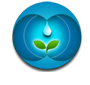 XXVI Zjazd i XXXVIII MiędzynarodowaKonferencja Naukowo-SzkoleniowaPolskiego Towarzystwa ŻywieniaPozajelitowego, Dojelitowego i Metabolizmu26th Congress and 38th International Conference of Polish SocietyFor Parenteral, Enteral Nutrition and Metabolism (POLSPEN)JACHRANKA13 – 15 czerwca 2024Komitet OrganizacyjnyPrzewodniczący: 	Dorota Mańkowska-WierzbickaCzłonkowie: 		Stanisław Kłęk 			Marcin FolwarskiAleksandra KapałaSylwia Małgorzewicz			Małgorzata ŁyszkowskaMaciej Słodkowski			Kinga Szczepanek			Urszula Łapuszek			Katarzyna Matysiak – Luśnia			Paweł Kabata			Dagmara Bogdanowska -Charkiewicz			Justyna Zamarska			Dorota Szostak-WęgierekZbigniew KamockiMichał JankowskiKarina Stefańska – WronkaPolskie Towarzystwo Żywienia Pozajelitowego, Dojelitowego i MetabolizmuUl. Banacha 1a, 02-097 Warszawa; www.polspen.pl; e-mail: biuro@polspen.plKomitet NaukowyPrzewodniczący: 	Dorota Mańkowska-WierzbickaCzłonkowie: 		Stanisław Kłęk Włodzimierz Cebulski			Mirosław Czuczwar			Marcin FolwarskiAleksandra KapałaSylwia Małgorzewicz			Małgorzata ŁyszkowskaMaciej Słodkowski			Kinga Szczepanek			Katarzyna Matysiak – Luśnia			Paweł Kabata			Dagmara Bogdanowska -Charkiewicz			Justyna Zamarska			Dorota Szostak-WęgierekZbigniew KamockiNatalia MogiłkoMagdalena SumletMichał JankowskiTomasz Banasiewicz			Jacek SzopińskiKarina Stefańska – WroStart Zjazdu POLSPEN13:00-13:35Uroczyste otwarcie XXIV Zjazdu i XVII Konferencji (OPENING CEREMONY)Wykład otwarcia- Prof. Maciej Słodkowski13:35- 14:00Wykład im. Prof.Bruno Szczygła - Prof. Stanisław Kłęk14:00- 15:30Sesja systemowaPoseł Adrian WitczakWspółpraca- Uczelnia ŁazarskiegoProf. Agnieszka Szlagatys-SidorkiewiczProf. Agnieszka Mastalerz-Migas15:30-15:45Przerwa kawowa15:45-16:45Sesja firmy FreseniusModeratorzy: Dorota Mańkowska-Wierzbicka, Stanisław KłękSkąd biorą się omega-3 kwasy tłuszczowe i czy to prawda że ryby nie potrafią ich syntetyzować? – Aleksandra GostyńskaIFALD jako poważny problem długotrwałej terapii PN – czy można zarządzać tym ryzykiem? - Dorota Mańkowska-WierzbickaCzy omega-3-kwasy tłuszczowe poprawiają wyniki leczenia chorych chirurgicznych? - Stanisław KłękCzy tłuszcz ma znaczenie w leczeniu żywieniowym pacjenta krytycznie chorego? - Mirosław Czuczwar16:45-17:25VariaDr Alicja Górecka- Usługi farmacji klinicznej, rekomendacje zespołu ministra zdrowia Prof. Ewa Stachowska - Badanie endoskopowe a zmiany w mikrobiomie przewodu pokarmowego17:25-18:25BaxterSPN chirurgia – prof. Stanisław KłękSPN OIT – prof. Tomasz CzarnikSPN gastroenterologia – prof. Dorota Mańkowska-Wierzbicka18:25- 19:25Żywienie w chirurgii - spotkania z ekpertami ( formuła okrągłych stołów)Prof. Stanisław Kłek, Dr Włodzimierze Cebulski, Prof. Tomasz Banasiewicz, Prof. Pędziwiatr, Dr Jankowski20:00KolacjaPIĄTEK 8:50-10:00                      Sesja Sekcji dietetykiPrzewodniczenie: Dorota Szostak-Węgierek, Iwona Traczyk, Lucyna OstrowskaZalecenia dietetyczne  dla pacjenta z jejunostomią- Sylwia MałgorzewiczDieta w chorobach zapalnych jelit - Iwona BonieckaEfektywność  opieki dietetycznej w nowotworach trzustki, jelita grubego,  żołądka na podstawie evidence based nutrition- Agnieszka Surwiłło-Snarska8:50-10:00Sesja Palitywna.Prowadzenie : Dr Katarzyna Matysiak-LuśniaDr Katarzyna Matysiak-LuśniaProf. Wojciech LeppertDr Grzegorz Lorochdr hab. Marcin Folwarski10:00-10:15Przerwa kawowa10:15-12:00 IX Sesja Sekcji gastroenterologicznej  - IBD  ANG10minProf. Mańkowska- Wierzbicka15minProf. Hartleb- Liver Complications in IBD Patients: Exploring the Association with Cholangitis ( PSC) and Other Hepatic Disorders15minProf. Reguła - From Inflammation to Cancer: The Colorectal Cancer Risk for Patients with IBD25minProf. Alistair Forbes25minProf. Francesca Joly10minDr n. med. Dagmara Bogdanowska-Charkiewicz12:00-13:00Nutricia 12:00-13:00Warsztaty - dietetyka praktyczna - Mgr Natalia Mogiłko13:00-14:30Sesja OIT. Prowadzenie  Prof.Mirosław Czuczwar, Dr Katarzyna Matysiak-LuśniaProf.Mette M BergeProf.Lee-anne Chapple Prof.Mirosław Czuczwar14:30-15:30Przerwa obiadowa15:30-16:30Nestleopieki żywieniowej nad pacjentem otyłymOtyły pacjent z chorobą onkologiczną / w HENPacjent otyły w intensywnej terapiiJak zwiększyć szanse na dobrą tolerancję diety – Dorota Mańkowska-Wierzbicka16:30-17:30Sesja gości: Around the world with nutrition- Prowadzenie: Marcin FolwarskiProf.Carla PradoProf. Lee-anne ChappleProf. Maria Gonzalez17:30:17:45Przerwa kawowa17:45-18:45 Workshop- Prof. Carla Prado, Prof. Maria Gonzalez17:45-18:45BbraunTerapia Żywieniowa – zespołowa gra do jednej bramkiDr n. med.  Katarzyna Matysiak-Luśnia „Białko i kalorie: razem czy osobno? Jak dostosować leczenie żywieniowe do potrzeb pacjenta krytycznie chorego?Dr n. med. Kinga Szczepanek  "W jaki sposób organizacja opieki nad pacjentami żywionymi pozajelitowo w warunkach domowych, może pomóc w wygospodarowaniu większej ilości czasu na opiekę nad pacjentem."?Dr hab. n. farm. Maciej Stawny, prof. UMP “ Fitosterole w żywieniu pozajelitowym – rzeczywiste zagrożenie czy „burza w szklance wody”.?18:45-19:45Sesja-Żywienie w Chirurgii - Prowadzenie  Tomasz Banasiewicz20:30Kolacja SOBOTA9:00-10:00Warsztaty - Farmaceuci ( "podawanie leków przez sztuczne dostępy"
Prowadzące: Gabriela Pierzynowska, Paulina Bocian, Justyna Zamarska. 9:00-10:10Sekcja Onkologi Moderatorzy – dr med. Paweł Kabata, prof. dr hab. Karol PołomŻywienie w nowotworach płuc – lek. Dagmara Buczek, Klinika Onkologii i Radioterapii GUMedŻywienie w raku piersi – dr med. Paweł Kabata, Oddział Chirurgii Ogólnej Copernicus Mamma Centrum, Wojewódzkie Centrum Onkologii w GdańskuŻywienie w neuroonkologii – dr med. Aleksandra Kapała, Klinika Diagnostyki Onkologicznej, Kardioonkologii i Medycyny Paliatywnej  Narodowy Instytut Onkologii WarszawaŻywienie w nowotworach układu moczowego - dr med. Aleksandra Kapała, Klinika Diagnostyki Onkologicznej, Kardioonkologii i Medycyny Paliatywnej  Narodowy Instytut Onkologii WarszawaŻywienie w nowotworach otrzewnej – dr med. Michał Jankowski, Klinika Chirurgii Onkologicznej Centrum Onkologii Bydgoszcz10:10-11:20Sesja Dysfagi. Wykład neurologa Dysfagia neurogenna 15 min Prof. dr hab. Wioletta Pawlukowska  „Sprawność narządów artykulacyjnych a żywienie- logopeda w zespołach żywieniowych" 15 minDr n. med. Barbara Jamróz „Foniatra jako specjalista odpowiedzialny za proces diagnostyczno – terapeutyczny chorego z zaburzeniami połykania” 15 minDr n. o zdr. Magdalena Milewska „Dietetyk w zespole diagnostyczno terapeutycznym zaburzeń połykania  - wyzwania, codzienne dylematy, optymalne rozwiązania” 15 min 10:10-11:20Sesja Czasopisma  Postępów Żywienia       Prowadzenie : Prof. Sylwia Małgorzewicz, Prof. Zbyszek KamockiPrezentacja zgłoszonych prac11:20-12:20Warsztaty DysfagiMgr Tatiana Lewicka- Dysfagia neurogenna i niedożywienie związane z chorobą- współpraca logopedy z zespołem żywieniowymDr n. o zdr. Magdalena Milewska -Potrójna  adaptacja diety w zaburzeniach połykania w oparciu o International Dysphagia Diet Initiative Standardization 11:20-12:30Sesja Sekcji PTCHO Personalizacja leczenia żywieniowego w chirurgii nowotworówZindywidualizowane leczenie chirurgiczne nowotworów złośliwych. Piotr Richter. 15 minIndywidualizacja wskazań do okołooperacyjnego leczenia żywieniowego. Michał Jankowski 15 minJak spersonalizować leczenie żywieniowe w trakcie chemio- i radioterapii? Stanisław Kłęk 15 min Zakończenie 